Name: ____________________                         Date: ______________Who were the first inhabitants of the Deschutes estuary and Budd Inlet?Why was the Olympia Oyster so important to the people of area?List three locations or business that are built on land created by dredged fill. a.b.c.	What was Little Hollywood?Olympia’s first film theater.The name of the neighborhood where the famous people of Olympia lived. A shantytown of house boats built on Capitol Lake. How will Olympia’s current shoreline be impacted by sea level rise?Oysters and Estuaries 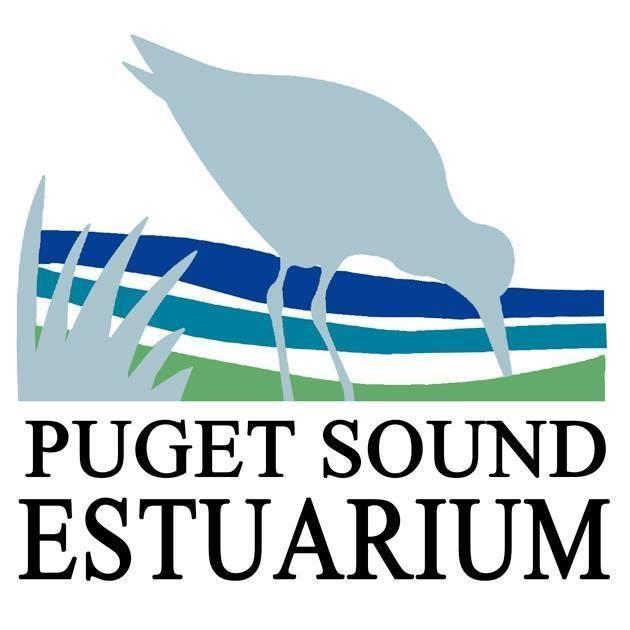 Student Activity Worksheet